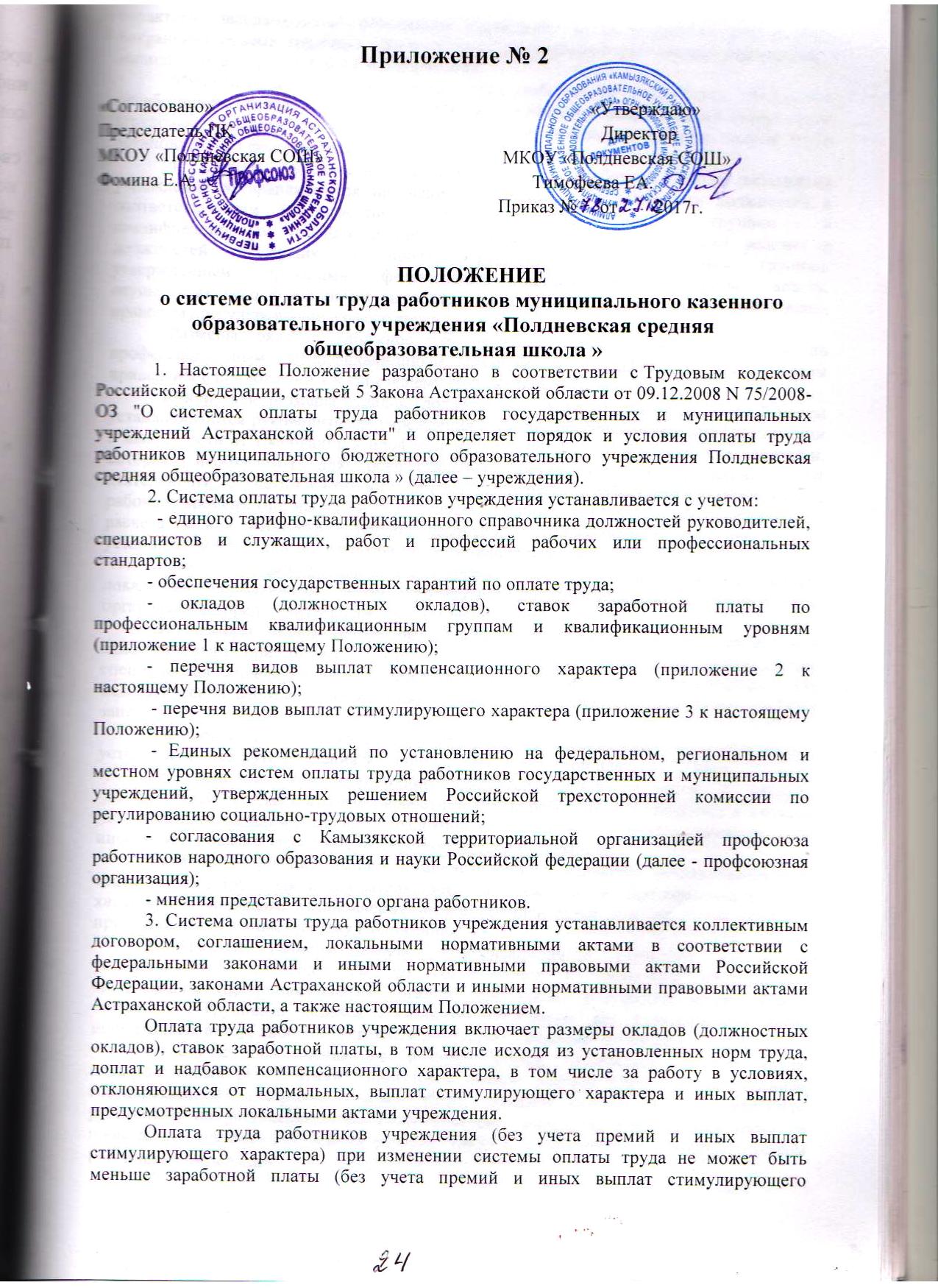 и иных выплат стимулирующего характера), выплачиваемой работникам учреждения до ее изменения, при условии сохранения объема трудовых (должностных) обязанностей работников учреждения и выполнения ими работ той же квалификации.Минимальная месячная оплата труда работников учреждения, полностью отработавших за этот период норму рабочего времени и выполнивших норму труда (трудовые обязанности), не может быть ниже минимального размера оплаты труда установленного федеральным законом.4. Оклады (должностные оклады), ставки заработной платы работникам учреждения устанавливаются на основе отнесения занимаемых ими должностей к соответствующим профессиональным квалификационным группам и квалификационным уровням, а также критериев отнесения профессий рабочих и должностей служащих к профессиональным квалификационным группам, утвержденным приказами федерального органа исполнительной власти, осуществляющего функции по выработке государственной политики и нормативно-правовому регулированию в сфере труда. Размеры окладов (должностных окладов), ставок заработной платы по профессиональным квалификационным группам и квалификационным уровням приведены в приложении 1 к настоящему Положению.Конкретные размеры окладов (должностных окладов), ставок заработной платы устанавливаются руководителем учреждения с учетом обеспечения их дифференциации в зависимости от требований к профессиональной подготовке и уровню квалификации, которые необходимы для осуществления соответствующей профессиональной деятельности, с учетом сложности, объема выполняемой работы, продолжительности рабочего времени (нормы часов педагогической работы за ставку заработной платы) из расчета полной занятости в течение расчетного периода (календарный месяц, год), установленной для каждой категории работников учреждения.Размеры окладов (должностных окладов), ставок заработной платы утверждаются локальным нормативным актом учреждения по согласованию с профсоюзной организацией (представительным органом работников).5. Размеры ставок почасовой оплаты труда устанавливаются учреждением самостоятельно при оплате за педагогическую работу отдельных специалистов, специалистов предприятий, учреждений и организаций, привлекаемых для педагогической работы в учреждениях, а также участвующих в проведении учебных занятий.Размеры ставок почасовой оплаты труда педагогических работников учреждений устанавливаются путем деления месячной ставки заработной платы на 72 часа. 6. Выплаты компенсационного характера устанавливаются к окладам (должностным окладам), ставкам заработной платы работников в процентах к окладам (должностным окладам), ставкам заработной платы или в абсолютных размерах, если иное не установлено законодательством Российской Федерации.Размеры и условия выплат компенсационного характера устанавливаются в соответствии с трудовым законодательством, перечнем видов выплат компенсационного характера и порядком установления выплат компенсационного характера согласно приложениям 2, 4 к настоящему Положению.Конкретные размеры выплат компенсационного характера работникам устанавливаются работодателем по согласованию с первичной профсоюзной организацией (представительным органом работников) в порядке, установленном статьей 372 Трудового кодекса Российской Федерации для принятия локальных нормативных актов, либо коллективным договором, трудовым договором.В случае обеспечения на рабочих местах безопасных условий труда, подтвержденных результатами специальной оценки условий труда или заключением государственной экспертизы условий труда, выплаты компенсационного характера работникам не устанавливаются. Руководителем учреждения принимаются меры по проведению специальной оценки условий труда в соответствии с законодательством Российской Федерации.7. Работникам учреждения могут быть установлены следующие повышающие коэффициенты к окладу (должностному окладу), ставке заработной платы:- повышающий коэффициент к окладу (должностному окладу), ставке заработной платы за квалификационную категорию;- персональный повышающий коэффициент к окладу (должностному окладу), ставке заработной платы.Решение о введении соответствующих повышающих коэффициентов к окладу (должностному окладу), ставке заработной платы принимается учреждением в пределах фонда оплаты труда. Размер выплат по повышающим коэффициентам к окладу (должностному окладу), ставке заработной платы определяется путем умножения размера окладов (должностных окладов), ставок заработной платы работников на повышающие коэффициенты.Повышающие коэффициенты к окладу (должностному окладу), ставке заработной платы устанавливаются на определенный период времени в течение соответствующего финансового года.Повышающий коэффициент к окладу (должностному окладу), ставке заработной платы за квалификационную категорию устанавливается с целью стимулирования педагогических работников к качественному результату труда, профессиональному росту посредством повышения профессиональной квалификации и компетентности.Рекомендуемые размеры повышающего коэффициента составляют:-  0,50 - при наличии высшей квалификационной категории; -  0,25 - при наличии первой квалификационной категории; -  0,10 - при наличии второй квалификационной категории до истечения срока ее действия.Применение повышающего коэффициента за наличие квалификационной категории не образует нового оклада (должностного оклада), ставки заработной платы и не учитывается при начислении иных стимулирующих и компенсационных выплат, устанавливаемых в процентном отношении к окладу (должностному окладу), ставке заработной платы.Персональный повышающий коэффициент к окладу (должностному окладу), ставке заработной платы устанавливается работнику в размере до 3,0 с учетом уровня его профессиональной подготовленности, сложности, важности выполняемой работы, степени самостоятельности и ответственности при выполнении поставленных задачи других факторов. Критерии для определения размера персонального повышающего коэффициента определяются в положении о стимулирующих выплатах, утверждаемом локальным нормативным актом учреждения по согласованию с профсоюзной организацией (представительным органом работников).Решение об установлении персонального повышающего коэффициента и его размеров для работников учреждения, принимается руководителем учреждения по согласованию с профсоюзной организацией (представительным органом работников) персонально в отношении конкретного работника, для руководителя учреждения решение об установлении персонального повышающего коэффициента и его размерах принимается Отделом образования администрации МО «Камызякский район» (далее Отдел образования) по согласованию с учредителем и с учетом обеспечения указанных выплат финансовыми средствами. Применение персонального коэффициента к окладу (должностному окладу), ставке заработной платы не образует нового оклада (должностного оклада), ставки заработной платы и не учитывается при начислении иных стимулирующих и компенсационных выплат, устанавливаемых в процентном отношении к окладу (должностному окладу), ставке заработной платы.8. Выплаты стимулирующего характера устанавливаются к окладам (должностным окладам), ставкам заработной платы работников в виде процентных надбавок и (или) фиксированных выплат и коэффициентов в соответствии с утвержденным перечнем стимулирующих выплат в пределах фонда оплаты труда.Перечень выплат стимулирующего характера устанавливается с учетом следующих условий:- соответствие перечню видов выплат стимулирующего характера, утвержденному федеральным органом исполнительной власти, осуществляющим функции по выработке государственной политики и нормативно-правовому регулированию в сфере труда, перечню стимулирующих выплат, утвержденному отраслевым соглашением и настоящим Положением;- соответствие уставным задачам учреждений;- необходимость определения качественных и количественных показателей для каждой конкретной выплаты стимулирующего характера, при достижении которых данные выплаты производятся. Критерии качественных и количественных показателей определяются в положении о стимулирующих выплатах, утверждаемом локальным нормативным актом учреждения, или трудовом договоре, при заключении с работником трудового договора, в котором конкретизированы показатели и критерии оценки эффективности деятельности для назначения стимулирующих выплат в зависимости от результатов труда и качества оказываемых государственных услуг («эффективного контракта»).Перечень видов выплат стимулирующего характера работникам приведен в приложении 3 к настоящему Положению.Порядок и условия применения стимулирующих выплат работникам приведен в приложении 4 к настоящему Положению.Выплаты стимулирующего характера работникам осуществляются на основании положения о стимулирующих выплатах, утверждаемого локальным нормативным актом учреждения с учетом мнения профсоюзной организации (представительного органа работников).Конкретные размеры выплат стимулирующего характера работнику устанавливаются руководителем учреждения с учетом мнения комиссии по вопросам оплаты труда работников учреждения (далее - комиссия), созданной локальным нормативным актом учреждения, в целях принятия объективного решения.В состав комиссии на равноправной основе входят члены представительного органа работников (первичной профсоюзной организации) и представители работодателя.9. Кроме стимулирующих и компенсационных выплат работникам оказывается материальная помощь в пределах фонда оплаты труда учреждения на очередной финансовый год.Порядок и условия предоставления материальной помощи работникам устанавливаются коллективным договором или локальным нормативным актом учреждения по согласованию с профсоюзной организацией (представительным органом работников).Материальная помощь является выплатой социального характера и при исчислении средней заработной платы работников не учитывается. 10. Работникам, занятым на условиях неполного рабочего времени, начисление надбавок производится пропорционально отработанному времени.11. Заработная плата руководителя учреждения, его заместителей и главного бухгалтера состоит из оклада (должностного оклада), ставки заработной платы, выплат компенсационного и стимулирующего характера.Размер оклада (должностного оклада), ставки заработной платы руководителя учреждения определяется трудовым договором и составляет не более трех размеров средней заработной платы работников возглавляемого им учреждения. Должностные оклады устанавливаются руководителю в зависимости  от сложности труда, связанной с масштабом и уровнем управления приложение 5 к настоящему Положению.Для определения оклада (должностного оклада) руководителя вводится повышающий коэффициент (далее – коэффициент), учитывающий масштаб и уровень управления, и определяется по следующей формуле:Орук. = Опед.  х  Ку., где:Орук. –  оклад руководителя;Опед.  –  оклад (размер ставки учителя для общеобразовательных учреждений,                                                                  воспитателя для дошкольных образовательных учреждений, педагога дополнительного образования для учреждений дополнительного образования детей);            Ку.  –  коэффициент учитывающий масштаб и уровень управления, устанавливается в зависимости от суммы баллов по объемным показателям учрежденияприложение 6 к настоящему Положению. Оклады (должностные оклады), ставки заработной платы заместителей руководителей и главного бухгалтера учреждения устанавливаются руководителем учреждения на 10 - 30 процентов ниже окладов (должностных окладов), ставок заработной платы руководителя этого учреждения.Выплаты компенсационного характера устанавливаются для руководителя учреждения в процентах к окладам (должностным окладам), ставкам заработной платы или в абсолютных размерах, если иное не установлено федеральными законами или указами Президента Российской Федерации.Выплаты компенсационного характера устанавливаются заместителям руководителей и главному бухгалтеру учреждения руководителем учреждения в зависимости от условий их труда в соответствии с трудовым законодательством, иными нормативными правовыми актами Российской Федерации, содержащими нормы трудового права.Размеры и условия выплат компенсационного характера устанавливаются в соответствии с трудовым законодательством, перечнем видов выплат компенсационного характера и порядком установления выплат компенсационного характера согласно приложениям 2, 4 к настоящему Положению.Руководителю учреждения выплаты стимулирующего характера устанавливаются по решению Отдела образования и по согласованию с профсоюзной организацией с учетом достижения показателей муниципального задания на оказание муниципальных услуг (выполнение работ).Руководителю может оказываться материальная помощь, размер которой определяется трудовым договором и локальным нормативным актом Отдела образования в пределах фонда оплаты труда учреждения на очередной финансовый год.Предельный уровень соотношения средней заработной платы руководителя учреждения, его заместителей, главного бухгалтера учреждения и средней заработной платы работников учреждения (без учета руководителя, заместителей руководителя, главного бухгалтера) рассчитывается и устанавливается в кратности от 1 до 8 на основании решения комиссии, созданной на равноправной основе из представителей профсоюзной организации и Отдела образования, действующей в соответствии с положением о комиссии, утвержденным правовым актом Отдела образования.Выплаты стимулирующего характера заместителям руководителей и главному бухгалтеру учреждения устанавливаются руководителем учреждения с учетом целевых показателей эффективности работы.Выплаты стимулирующего характера руководителю учреждения осуществляются с учетом результатов деятельности учреждения и показателей эффективности работы руководителя учреждения, установленных Отделом образования.12. Штатное расписание утверждается руководителем учреждения по согласованию с профсоюзной организацией и включает в себя все должности работников данного учреждения.Внесение изменений в штатное расписание производится на основании приказа руководителя учреждения по согласованию с профсоюзной организацией (представительным органом работников).В штатном расписании учреждения указываются должности работников, численность, оклады (должностные оклады), ставки заработной платы по профессиональным квалификационным группам и квалификационным уровням, все виды выплат компенсационного характера и другие обязательные доплаты и надбавки, установленные действующим законодательством и нормативными правовыми актами в сфере оплаты труда, производимые работникам, зачисленным на штатные должности.Численный состав работников учреждения должен быть достаточным для гарантированного выполнения функций, задач и объемов работ.13. Фонд оплаты труда работников учреждений формируется исходя из размеров субсидий, предоставленных законом Астраханской области о бюджете Астраханской области на очередной финансовый год и плановый период учреждениям на возмещение нормативных затрат, связанных с оказанием ими в соответствии с муниципальным заданием муниципальных услуг (выполнением работ), и средств, поступающих от приносящей доход деятельности.Приложение №1к Положению о системе оплаты труда работниковМКОУ «Полдневская СОШ»Размеры окладов (должностных окладов),ставок заработной платы по профессиональным квалификационнымгруппам для работников МКОУ «Полдневская СОШ »<*>Педагогическим работникам, непосредственно осуществляющим учебный процесс в общеобразовательном учреждении, оплата труда работников в котором осуществляется в соответствии с пунктом 5 Положения, ставка заработной платы, должностной оклад (оклад) - 7000 руб.Приложение №2к Положению о системе оплаты труда работниковМКОУ «Полдневская СОШ»Перечень видов выплат компенсационного характера работникам МКОУ «Полдневская СОШ»1. Выплаты работникам, занятым на работах с вредными и (или) опасными условиями труда.2. Выплаты за работу в условиях, отклоняющихся от нормальных (при выполнении работ различной квалификации, совмещении профессий (должностей), сверхурочной работе, работе в ночное время и при выполнении работ в других условиях, отклоняющихся от нормальных).3. Доплата за режим работы с разделением рабочего дня на части с перерывом, составляющим два и более часов подряд.4. Компенсационная выплата за работу в общеобразовательных учреждениях (отделениях, классах, группах), реализующих программы для обучающихся, воспитанников с ограниченными возможностями здоровья.5. Компенсационная выплата руководителю образовательного учреждения, имеющего специальные (коррекционные) отделения, классы, группы для обучающихся, воспитанников с ограниченными возможностями здоровья или классы (группы) для обучающихся (воспитанников), нуждающихся в длительном лечении.6. Компенсационная выплата учителям и другим педагогическим работникам за индивидуальное обучение на дому детей, имеющих ограниченные возможности здоровья, на основании медицинского заключения.7. Компенсационная выплата специалистам психолого-педагогических и медико-педагогических комиссий, логопедических пунктов.8. Доплаты до установленного федеральным законом минимального размера оплаты труда.9. Иные выплаты, устанавливаемые в соответствии с нормативными правовыми актами Российской Федерации и Астраханской области, содержащими нормы трудового права.Приложение №3к Положению о системе оплаты труда работниковМКОУ «Полдневская СОШ»Перечень видов выплат стимулирующего характера работникам МКОУ «Полдневская СОШ»1. Выплаты за интенсивность и высокие результаты работы.2. Выплаты за качество выполняемых работ.3. Премиальные выплаты по итогам работы.4. Доплаты и надбавки за почетные звания.6. Денежное вознаграждение за выполнение функций классного руководителя педагогическим работникам общеобразовательных учреждений.7. Иные выплаты, устанавливаемые в соответствии с нормативными правовыми актами Российской Федерации и Астраханской области, содержащими нормы трудового права.Приложение №4к Положению о системе оплаты труда работниковМКОУ «Полдневская СОШ»Порядок и условия применения компенсационных и стимулирующих выплат работникам МКОУ «Полдневская СОШ»1. Работникам МКОУ «Полдневская СОШ» производится доплата за работу в ночное время в размере 35 процентов за каждый час работы в ночное время.2. Работникам, которым установлен режим работы с разделением рабочего дня на части с перерывом, составляющим два часа и более часов подряд, производится доплата в размере, устанавливаемом локальным нормативным актом, принятым с учетом мнения представительного органа работников данного учреждения, но не ниже 30 процентов от оклада.3. Педагогическим и другим работникам за специфику работы в отдельных образовательных учреждениях устанавливаются компенсационные выплаты в следующих размерах: – 15-20 процентов за работу в общеобразовательных учреждениях, (отделениях, классах, группах) реализующих программы для обучающихся, воспитанников с ограниченными возможностями здоровья;– 15 процентов  руководителям образовательных учреждений, имеющих специальные (коррекционные) отделения, классы, группы для обучающихся, воспитанников с ограниченными возможностями здоровья или классы (группы) для обучающихся (воспитанников), нуждающихся в длительном лечении;– 20 процентов - учителям и другим педагогическим работникам за индивидуальное обучение на дому детей, имеющих ограниченные возможности здоровья, на основании медицинского заключения;– 20 процентов - специалистам психолого-педагогических и медико-педагогических комиссий, логопедических пунктов;– 15 процентов к окладу педагогическим работникам за работу с детьми из неблагополучных семей.5. Работникам, месячная заработная плата которых ниже минимального размера оплаты труда, полностью отработавшим за этот период норму рабочего времени и выполнившим норму труда (трудовые обязанности), производятся доплаты до установленного федеральным законом минимального размера оплаты труда.Размер доплаты в каждом конкретном случае устанавливается ежемесячно приказом руководителя учреждения.6. Работникам учреждений при наличии ученой степени, почетного звания по основному профилю профессиональной деятельности может быть установлена выплата стимулирующего характера в следующих размерах:– до 50 процентов от оклада (должностного оклада), ставки заработной платы за наличие ученой степени доктора наук или за почетное звание "Народный";– до 30 процентов от оклада (должностного оклада), ставки заработной платы за ученую степень кандидата наук или за почетное звание "Заслуженный";– до 20 процентов от оклада (должностного оклада), ставки заработной платы за звание "Почетный работник".Выплаты стимулирующего характера к окладам (должностным окладам), ставкам заработной платы за наличие ученой степени или почетного звания рекомендуется устанавливать по одному из предложенных оснований, имеющему большее значение.7. Работникам производятся выплаты стимулирующего характера за интенсивность, высокие результаты работы и качество выполняемых работ за определенный период с учетом критериев, позволяющих оценить результативность и качество их работы.Критерии оценки деятельности работников устанавливаются локальным нормативным актом учреждения по согласованию с первичной профсоюзной организацией (представительным органом работников).8. Педагогическим работникам (молодым специалистам) в возрасте до 35 лет включительно в целях стимулирования их труда и закрепления в системе образования выплачиваются выплаты стимулирующего характера к окладу (должностному окладу) ставке заработной платы до 30 процентов оклада (должностного оклада) в течение трех лет с начала осуществления педагогической деятельности при условии:– окончание ими образовательного учреждения высшего образования и окончивших обучение по программам подготовки специалистов среднего звена в профессиональных образовательных учреждениях;– осуществления ими педагогической деятельности в образовательных учреждениях и наличия учебной (педагогической) нагрузки в объеме не менее 1 ставки;– заключения трудового договора с образовательными учреждениями в соответствии с полученной квалификацией в сфере образования.9. Работникам, занятым на тяжелых работах, работах с вредными и (или) опасными и иными особыми условиями труда, размеры повышения оплаты труда устанавливаются по результатам аттестации рабочих мест в зависимости от класса условий труда.10. Педагогическим работникам общеобразовательных учреждений, на которых приказом руководителя возложены функции классного руководителя, выплачивается денежное вознаграждение за выполнение функций классного руководителя.Вознаграждение за классное руководство педагогическим работникам выплачивается из расчета 1000 рублей в месяц в классе с наполняемостью не менее установленной для общеобразовательных учреждений в соответствии с типовыми положениями, либо в классе с наполняемостью 14 человек и более в общеобразовательных учреждениях, расположенных в сельской местности.Для классов с наполняемостью меньше установленной размер вознаграждения уменьшается пропорционально численности обучающихся.Приложение №5к Положению о системе оплаты труда работниковМКОУ «Полдневская СОШ»Объемные показатели, характеризующие масштаб управления  муниципальных казенных образовательных учреждений МО  «Камызякский район»При наличии других показателей, не предусмотренных в данном приложении, но значительно увеличивающие объем и сложность работы в учреждении, суммарное количество баллов может быть увеличено отделом образования администрации МО «Камызякский район» за каждый дополнительный показатель до 20 баллов.Приложение №6к Положению о системе оплаты труда работниковМКОУ «Полдневская  СОШ »Коэффициенты, учитывающие масштаб и уровень управления муниципальных казенных образовательных учреждений МО «Камызякский район»Общеобразовательные школыДошкольные образовательные учреждения и учреждения дополнительного образования детейКоэффициент, учитывающий масштаб и уровень управления устанавливается отделом образования с первого октября текущего года по тридцатое сентября следующего года на основании соответствующих документов, подтверждающих наличие указанных объемных показателей организации.Квалификационные уровниДолжности, отнесенные к квалификационным уровнямОклады (должностные оклады), ставки    
заработной  
 платы (руб.) 123Профессиональная квалификационная группа должностейпедагогических работниковПрофессиональная квалификационная группа должностейпедагогических работниковПрофессиональная квалификационная группа должностейпедагогических работников1 квалификационный уровеньИнструктор по физической культуре, музыкальный руководитель, старший вожатый <*>62902 квалификационный уровеньПедагог дополнительного образования,   
педагог - организатор, социальный педагог, тренер - преподаватель <*>68503 квалификационный уровеньПедагог-психолог, воспитатель, методист, <*>69004 квалификационный уровень Преподаватель, преподаватель - организатор основ безопасности жизнедеятельности, старший воспитатель, учитель, учитель - дефектолог, учитель - логопед, руководитель физического воспитания, педагог - библиотекарь <*>7000Профессиональные квалификационные группы общеотраслевых должностей руководителей, специалистов и служащихПрофессиональные квалификационные группы общеотраслевых должностей руководителей, специалистов и служащихПрофессиональные квалификационные группы общеотраслевых должностей руководителей, специалистов и служащихОбщеотраслевые должности 1 уровняОбщеотраслевые должности 1 уровняОбщеотраслевые должности 1 уровня1 квалификационный уровень           Делопроизводитель, кассир, секретарь-
машинистка, экспедитор     4260Общеотраслевые должности 2 уровняОбщеотраслевые должности 2 уровняОбщеотраслевые должности 2 уровня1 квалификационный уровеньЛаборант, администратор                          45702 квалификационный уровеньЗаведующий хозяйством 4720Общеотраслевые должности 3 уровняОбщеотраслевые должности 3 уровняОбщеотраслевые должности 3 уровня1 квалификационный уровень           Бухгалтер 5800Профессиональные квалификационные группы общеотраслевых профессий рабочих первого уровняПрофессиональные квалификационные группы общеотраслевых профессий рабочих первого уровняПрофессиональные квалификационные группы общеотраслевых профессий рабочих первого уровня1 квалификационный уровень           Кладовщик, уборщик служебных помещений, кастелянша,  рабочий по стирке и ремонту спецодежды, подсобный рабочий, дворник, садовник, сторож (вахтер) грузчик, гардеробщик, костюмер, наименования профессий рабочих, по которым предусмотрено присвоение 1, 2 и 3 квалификационных разрядов по ЕТКС работ и профессий рабочих, помощник воспитателя 4000Профессиональные квалификационные группы общеотраслевых профессий рабочих второго уровня              Профессиональные квалификационные группы общеотраслевых профессий рабочих второго уровня              Профессиональные квалификационные группы общеотраслевых профессий рабочих второго уровня              1 квалификационный уровень           Водитель автомобиля, наименования  профессий   рабочих,   по которым предусмотрено присвоение 4 и  5 квалификационных разрядов по ЕТКС работ и профессий рабочих42602 квалификационный уровеньНаименования профессий рабочих, по которым предусмотрено присвоение 6 и 7 квалификационных разрядов по ЕТКС работ и профессий рабочих 47803 квалификационный уровеньНаименования профессий рабочих, по которым  предусмотрено присвоение 8 квалификационного разряда по ЕТКС работ и профессий рабочих55504 квалификационный уровень Наименования профессий рабочих, предусмотренных 1 - 3 квалификационными уровнями настоящей профессиональной квалификационной группы, выполняющих важные (особо важные) и ответственные (особо ответственные работы)5550№№ппОбъемные показателиУсловия расчетаКоличество баллов1Количество обучающихся (воспитанников) в образовательных учреждениях  За каждого обучающегося (воспитанника)0,32Количество групп в дошкольных учрежденияхЗа группу103Количество обучающихся в учреждениях дополнительного образования детей:-в многопрофильных-в однопрофильных: клубах (центрах, станциях, базах) юных: моряков, речников, пограничников, авиаторов, космонавтов, туристов, техников, натуралистов и др.; учреждениях дополнительного образования детей спортивной направленности, музыкальных, художественных школах и школах искусств, оздоровительных лагерях всех видов)За обучающегосяЗа обучающегося0,30,54Превышение плановой или проектной наполняемости (по классам, группам или по количеству обучающихся) в общеобразовательных учреждениях За каждые 50 человек или каждые 2 класса (группы) в ОУЗа каждые 40 человек в дошкольных группах15155Количество работников в образовательном учреждении- за каждого работника;- дополнительно за каждого работника, имеющего:первую квалификационную категорию,высшую квалификационную категорию10,516Наличие групп продленного дняЗа наличие группдо 207Круглосуточное пребывание обучающихся (воспитанников) в дошкольных  и других образовательных учреждениях-за наличие до 4 групп с круглосуточным пребыванием-4 и более групп с круглосуточным пребыванием воспитанников или в учреждениях, работающих в таком режимедо 10до 308Наличие при ОУ филиалов, учебно-консультационных пунктов, интерната, общежития, санатория-профилактория и др. с количеством обучающихся (проживающих)За каждое указанное структурное подразделение:- до 100 человек- от 100 до 200 человек- свыше 200 человекдо 20до 30до 509Наличие обучающихся (воспитанников) с полным гос обеспечением в ОУиз расчета за каждого дополнительно0,210Наличие в учреждениях дополнительного образования детей спортивной направленности:-спортивно-оздоровительных групп-учебно-тренировочных групп -групп спортивного совершенствования-групп высшего спортивного мастерства-за каждую группу-за каждого обучающегося дополнительно-за каждого обучающегося дополнительноза каждого обучающегося дополнительно50,52,54,511Наличие оборудованных и используемых в образовательном процессе компьютерных классов За каждый классдо 1012Наличие оборудованных и используемых в образовательном процессе: спортивной площадки, стадиона, бассейна, других спортивных сооружений (в зависимости от их состояния и степени их использования)За каждый виддо 1513Наличие собственного оборудованного здравпункта, медицинского кабинета, оздоровительно-восстановительного  центра, столовой За каждый виддо 1514Наличие:- автотранспортных средств, сельхозмашин, строительной  и  другой  самоходной техники на балансе  общеобразовательного учрежденияЗа каждую единицудо 3, но не более 2015Наличие загородных объектов (лагерей, баз отдыха, дач и др.)-находящихся на балансе ОУ;- в других случаяхдо 30до 1516Наличие учебно-опытных участков (площадью не менее , а при орошаемом земледелии - ), парникового хозяйства, подсобного сельского хозяйства, учебного хозяйства, теплицЗа каждый виддо 5017Наличие собственных: котельной, очистных  и других сооружений За каждый виддо 2018Наличие обучающихся в ОУ, посещающих бесплатные секции, кружки, студии, организованные этими  учреждениями или на их базеЗа каждого обучающегося0,519Наличие в образовательных учреждениях  (классах,  группах) общего назначения обучающихся (воспитанников) со специальными потребностями,  охваченных квалифицированной коррекцией физического и психического развития, кроме специальных (коррекционных)  образовательных учреждений (классов, групп) и дошкольных  образовательных учреждений (групп) компенсирующего вида За каждого обучающегося (воспитанника)120Другие показатели, увеличивающие объем и сложность работы:- двух сменность работы ОУ;- наличие профильных классов;- организация подвоза обучающихся;-наличие групп предшкольной подготовки;- организация работы оздоровительной площадки вовремя школьных каникул в течение года;- наличие оборудованных и используемых в  образовательных  учреждениях помещений и игровых площадок для разных  видов активной  деятельности  воспитанников, обучающихся;- наличие парковой зоны;- специфика работы учреждения, связанная с отсутствием централизованной системы водоснабжения;- наличие компьютерной, мультимидийной техники и ее обслуживание (max. 5б.);- круглосуточное пребывание обучающихся (воспитанников) в дошкольных и общеобразовательных учреждениях и др.За каждый виддо 20Сумма баллов по объемным показателямПовышающий коэффициент1620 и свыше31340-16192,91060-13392,8780-10592,7500-7792,6470-5002,5440-4692,4410-4392,3380-4092,2350-3792,1320-3502290-3191,9260-2891,8230-2591,7200-2291,6160-2001,5120-1591,480-1191,340-791,21-391,1Сумма баллов по объемным показателямСумма баллов по объемным показателямПовышающий коэффициент900 и свыше900 и свыше3800-899800-8992,9700-799700-7992,8600-699600-6992,7500-559500-5592,6470-500470-5002,5440-469440-4692,4410-439410-4392,3380-409380-4092,2350-379350-3792,1320-350320-3502290-319290-3191,9260-289260-2891,8230-259230-2591,7200-229200-2291,6160-2001,51,5120-1591,41,480-1191,31,340-791,21,21-391,11,1